Benny Elledge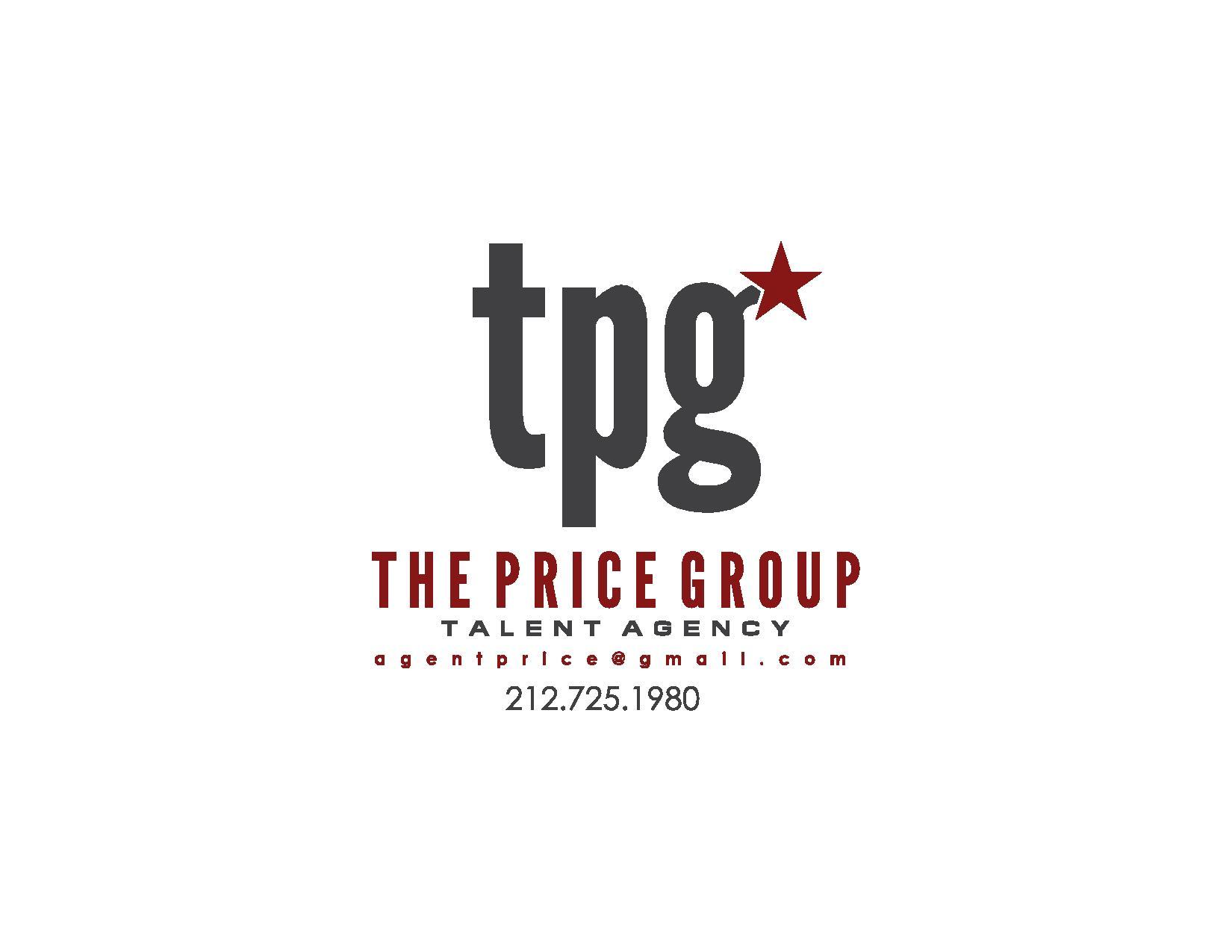 SAG AFTRA  AEAHair: Brown  Eyes: Brown  Height: 6’1”Theatre  Broadway											Nerds			Woz			Dir. Casey HushionNYC/Regional									          	King Kong			Kong			Dir. Eric Schaeffer/ NYC LabBull Durham		Umpire		Dir. Marc Bruni/NYC LabRoman Holiday		Security		Dir. Marc Bruni/ NYC ReadingNerds			Woz			Dir. Casey Hushion/NYC LabSpamalot			Bedevere		Dir. Jen Werner NC TheatreBilly Elliot			Big Davey		Dir. Eric Woodall NC TheatreBuddy			Big Bopper		Dir. Casey Hushion Casa Manana Law of Attraction		Charles		Dir. Kenny Wade MarshallBuddy			Murray 		Dir. DJ Salisbury NC TheatreNerds			Woz			Dir. Casey Hushion PTCNerds			Woz			Dir. Marc Bruni NC TheatreNational Tours										Chicago			Amos			Dir. Scott Faris NAMCO ‘08-‘09Chicago			Amos			Dir. Scott Faris TROIKA  ’07-‘08Training										University of Minnesota-DuluthActing-Tom Isbell, Voice & Movement-Kate Ufema, Tap & Jazz-Ann BergeronSpecial Skills									Saxophone			  Numerous Dialects			The Eyebrow TrickPercussion/Drum Set	  Hand to Hand Combat		ImprovVocal/Body Percussion	  Rapier/Dagger & Fencing		Sports